Colegio San Manuel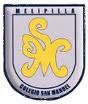 Unidad Técnica Pedagógica		Asignatura: Historia		Curso:  5° año básico GUIA  N° 4 DE HISTORIA GEOGRAFIAY Cs SOCIALESFecha Inicio: 18 de Mayo 				   Fecha Término: 29 de Mayo 2020OBJETIVOS DE APRENDIZAJE:Ubicar lugares en un mapa, utilizando coordenadas geográficas como referencia (paralelos y meridianos).Describir distintos paisajes del continente americano, considerando climas, ríos, población, idiomas, países y grandes ciudades, entre otros, y utilizando vocabulario geográfico adecuado.Caracterizar las grandes zonas de Chile y sus paisajes, considerando ubicación, clima, relieve, hidrografía, población y recursos naturales, entre otros. Caracterizar las grandes zonas de Chile y sus paisajes (Norte Grande, Norte Chico, Zona Central, Zona Sur y Zona Austral)OBJETIVOS DE APRENDIZAJE:Ubicar lugares en un mapa, utilizando coordenadas geográficas como referencia (paralelos y meridianos).Describir distintos paisajes del continente americano, considerando climas, ríos, población, idiomas, países y grandes ciudades, entre otros, y utilizando vocabulario geográfico adecuado.Caracterizar las grandes zonas de Chile y sus paisajes, considerando ubicación, clima, relieve, hidrografía, población y recursos naturales, entre otros. Caracterizar las grandes zonas de Chile y sus paisajes (Norte Grande, Norte Chico, Zona Central, Zona Sur y Zona Austral)HABILIDADES / DESTREZAS:Obtener información, Formular y responder, Formular opiniones, Participar en conversaciones grupales, Presentar temas utilizando material de apoyo, Leer, representar, aplicar conceptos, comparar, usar herramientasEstablecer lazos de pertenencia con su entorno social y natural a partir del conocimiento, la valoración y la reflexión sobre su historia personal, la de su comunidad y la del país.Trabajar en forma rigurosa y perseverante, con espíritu emprendedor y con una disposición positiva a la crítica y la autocrítica.HABILIDADES / DESTREZAS:Obtener información, Formular y responder, Formular opiniones, Participar en conversaciones grupales, Presentar temas utilizando material de apoyo, Leer, representar, aplicar conceptos, comparar, usar herramientasEstablecer lazos de pertenencia con su entorno social y natural a partir del conocimiento, la valoración y la reflexión sobre su historia personal, la de su comunidad y la del país.Trabajar en forma rigurosa y perseverante, con espíritu emprendedor y con una disposición positiva a la crítica y la autocrítica.INDICACIONES GENERALES:Busca un lugar tranquilo y luminoso para trabajar. Lee con atención las indicacionesUtilizarás para trabajar el texto y el cuaderno de la asignatura.Necesitarás un computador, notebook, tablet o celular con conexión a internet.Concéntrate para leer para que puedas retener la información..Cuida tu letra y la ortografía.Una vez finalizada la actividad debes revisar tus respuestas y realizar una autoevaluación sobre lo aprendido.Debes desarrollar las guías en los tiempos dados para que no se te junten actividades.Observa los videos enviados con atención y comentarlos con tu apoderado.Esto es muy importante: Debes enviar sólo cuando se te solicita en la actividad una fotografía del trabajo realizado al correo 2020utptiaeliana@gmail.com. No de todas las actividades que realices.INDICACIONES GENERALES:Busca un lugar tranquilo y luminoso para trabajar. Lee con atención las indicacionesUtilizarás para trabajar el texto y el cuaderno de la asignatura.Necesitarás un computador, notebook, tablet o celular con conexión a internet.Concéntrate para leer para que puedas retener la información..Cuida tu letra y la ortografía.Una vez finalizada la actividad debes revisar tus respuestas y realizar una autoevaluación sobre lo aprendido.Debes desarrollar las guías en los tiempos dados para que no se te junten actividades.Observa los videos enviados con atención y comentarlos con tu apoderado.Esto es muy importante: Debes enviar sólo cuando se te solicita en la actividad una fotografía del trabajo realizado al correo 2020utptiaeliana@gmail.com. No de todas las actividades que realices.Lección 2  Recursos Naturales de ChileLección 2  Recursos Naturales de ChileLección 2  Recursos Naturales de ChileClase Lunes 18: En la actividad anterior vimos los recursos renovables y los no renovables. Hoy aprenderemos los diferentes tipos de recursos con que cuenta nuestro país.Copia en el cuaderno el título de la lección 2  y luego…Desarrolla desde la página 30 a la 35 del libro.Debes poner mucha atención en los mapas, gráficos y tablas que aparecen ya que te entregarán una importante información.Responde las preguntas en tu cuadernoClase Lunes 18: En la actividad anterior vimos los recursos renovables y los no renovables. Hoy aprenderemos los diferentes tipos de recursos con que cuenta nuestro país.Copia en el cuaderno el título de la lección 2  y luego…Desarrolla desde la página 30 a la 35 del libro.Debes poner mucha atención en los mapas, gráficos y tablas que aparecen ya que te entregarán una importante información.Responde las preguntas en tu cuadernoClase Martes 19: Arturo Prat ChacónEstamos prontos a conmemorar un nuevo aniversario del Combate Naval de Iquique que ocurrió en 21 de Mayo de 1779. En este combate tuvo una destaca y valiente participación nuestro máximo héroe naval. Don Arturo Prat Chacón. Veamos este video realizado por una niña para conocer más sobre su vida.https://www.youtube.com/watch?v=fFJwClJqc28Escribe en tu cuaderno una pequeña biografía de don Arturo Prat Chacón resumiendo las partes más importantes del video. Envía una foto de tu trabajo a mi correo.Clase Lunes 25:   Clase Lunes 25:   Clase Lunes 25:   Copia este pequeño resumen en tu cuaderno.Recursos naturales del territorio chileno y desarrollo sustentable.          Los recursos naturales, es decir, aquellos disponibles en la naturaleza, se dividen en renovables y no renovables. Los renovables tienen la facultad de regenerarse, como los recursos hídricos o los bosques. Los no renovables son aquellos cuya explotación supera su capacidad de regeneración, por lo que tienden a agotarse, como por ejemplo, los minerales metálicos, como el cobre; o fósiles, como el petróleo.        Chile posee una gran variedad de recursos naturales. Gran parte de las exportaciones chilenas se basan en productos que derivan de la explotación y/o transformación de los recursos naturales. Entre los recursos más importantes se encuentran los mineros, los marítimos, los forestales, los energéticos y los agropecuarios.     La distribución de estos recursos varía a lo largo del país al igual que su disponibilidad. Una de las situaciones que pone en riesgo la disponibilidad de los recursos es la sobreexplotación irracional de estos.Por ello, es fundamental el compromiso de todos con el desarrollo sustentable, es decir, la satisfacción de las necesidades actuales sin comprometer la capacidad de las generaciones futuras para satisfacer las propias.   Actividad:Busca 8 recortes de recursos naturales Clasifícalos en renovables y no renovables y  luego pega los recortes clasificados en tu cuaderno.Copia este pequeño resumen en tu cuaderno.Recursos naturales del territorio chileno y desarrollo sustentable.          Los recursos naturales, es decir, aquellos disponibles en la naturaleza, se dividen en renovables y no renovables. Los renovables tienen la facultad de regenerarse, como los recursos hídricos o los bosques. Los no renovables son aquellos cuya explotación supera su capacidad de regeneración, por lo que tienden a agotarse, como por ejemplo, los minerales metálicos, como el cobre; o fósiles, como el petróleo.        Chile posee una gran variedad de recursos naturales. Gran parte de las exportaciones chilenas se basan en productos que derivan de la explotación y/o transformación de los recursos naturales. Entre los recursos más importantes se encuentran los mineros, los marítimos, los forestales, los energéticos y los agropecuarios.     La distribución de estos recursos varía a lo largo del país al igual que su disponibilidad. Una de las situaciones que pone en riesgo la disponibilidad de los recursos es la sobreexplotación irracional de estos.Por ello, es fundamental el compromiso de todos con el desarrollo sustentable, es decir, la satisfacción de las necesidades actuales sin comprometer la capacidad de las generaciones futuras para satisfacer las propias.   Actividad:Busca 8 recortes de recursos naturales Clasifícalos en renovables y no renovables y  luego pega los recortes clasificados en tu cuaderno.Copia este pequeño resumen en tu cuaderno.Recursos naturales del territorio chileno y desarrollo sustentable.          Los recursos naturales, es decir, aquellos disponibles en la naturaleza, se dividen en renovables y no renovables. Los renovables tienen la facultad de regenerarse, como los recursos hídricos o los bosques. Los no renovables son aquellos cuya explotación supera su capacidad de regeneración, por lo que tienden a agotarse, como por ejemplo, los minerales metálicos, como el cobre; o fósiles, como el petróleo.        Chile posee una gran variedad de recursos naturales. Gran parte de las exportaciones chilenas se basan en productos que derivan de la explotación y/o transformación de los recursos naturales. Entre los recursos más importantes se encuentran los mineros, los marítimos, los forestales, los energéticos y los agropecuarios.     La distribución de estos recursos varía a lo largo del país al igual que su disponibilidad. Una de las situaciones que pone en riesgo la disponibilidad de los recursos es la sobreexplotación irracional de estos.Por ello, es fundamental el compromiso de todos con el desarrollo sustentable, es decir, la satisfacción de las necesidades actuales sin comprometer la capacidad de las generaciones futuras para satisfacer las propias.   Actividad:Busca 8 recortes de recursos naturales Clasifícalos en renovables y no renovables y  luego pega los recortes clasificados en tu cuaderno.Clase Martes 26 :  Desarrollo SustentableLee muy bien lo que aparece en las páginas 36 y 37 del libro.Formula algunas preguntas,  anótales en tu cuaderno y escribe sus repuestas.Evaluación Formativa:Desarrolla la evaluación de la página 39 del libro. Una vez terminada la actividad, tómale una foto y la envías a mi correo.Clase Martes 26 :  Desarrollo SustentableLee muy bien lo que aparece en las páginas 36 y 37 del libro.Formula algunas preguntas,  anótales en tu cuaderno y escribe sus repuestas.Evaluación Formativa:Desarrolla la evaluación de la página 39 del libro. Una vez terminada la actividad, tómale una foto y la envías a mi correo.Clase Martes 26 :  Desarrollo SustentableLee muy bien lo que aparece en las páginas 36 y 37 del libro.Formula algunas preguntas,  anótales en tu cuaderno y escribe sus repuestas.Evaluación Formativa:Desarrolla la evaluación de la página 39 del libro. Una vez terminada la actividad, tómale una foto y la envías a mi correo.